自行监测方案单位名称：河南凤宝特钢有限公司编制时间：  2024年1月       目录一、排污单位概况	1（一）排污单位基本情况介绍	1（二）生产工艺简述	1（三）污染物产生、治理和排放情况	2二、自行监测开展情况	2（一）编制依据	6（二）监测手段和开展方式	6（三）在线自动监测情况	7（四）实验室建设情况	10三、监测内容	10（一）废气监测	11（二）废水监测	18（三）噪声监测	19（四）周边环境质量监测	20四、自行监测质量控制	21（一）手工监测质量控制	21（二）自动监测质量控制	21五、执行标准	21六、委托监测情况	23七、信息记录和报告	28（一）信息记录	28（二）信息报告	29（三）应急报告	30八、自行监测信息公开	30（一）公开方式	29（二）公开内容	29 （三）公开时限	31一、排污单位概况（一）排污单位基本情况介绍河南凤宝特钢有限公司位于河南省林州市陵阳镇东（凤宝大道东段） ，是一家集原料—烧结—炼铁—炼钢多工序的长流程钢铁企业。凤宝特钢共有烧结机1台，规格分别为230m2；炼铁高炉2座，规格分别为450m3和1780m3；炼钢转炉2座，规格为50t，精炼炉4座，规格为60t；生产规模400t/d石灰竖窑2座；全封闭机械化原料场1个；40MW煤气发电机组1台，50MW煤气发电机组1台，具有年产连铸优特钢150万吨、生铁207万吨的生产能力。河南凤宝特钢有限公司成立于2001年，法定代表人为李广元，统一社会信用代码为91410581739067174E。生产工艺简述厂区主要包括封闭式原料场、烧结、高炉炼铁、转炉炼钢及连铸、石灰窑、富余煤气发电、制氧等生产单元，全厂主要生产工艺流程如图所示：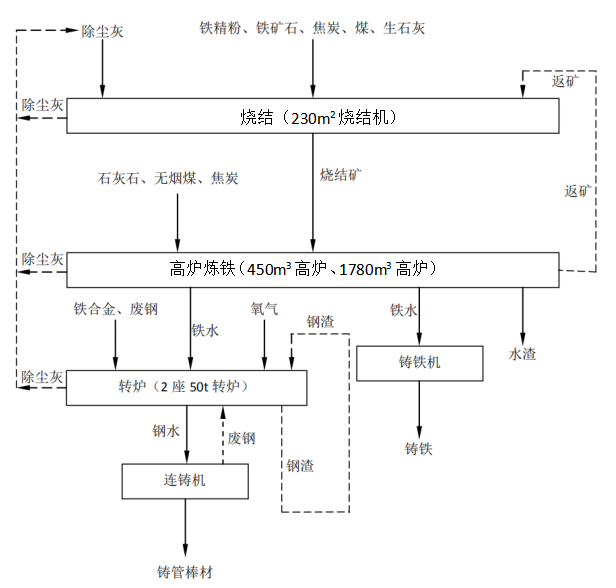 （三）污染物产生、治理和排放情况1、废气排放及治理设施我单位废气排放口36个：主要排放口10个，一般排放口26个，各排污口污染物及治理措施见下表：凤宝特钢有组织污染治理工艺和设施主要参数表2、废水排放及防治措施我单位废水主要为炼铁-高炉冲渣废水、炼钢-连铸废水及生活污水。炼铁-高炉冲渣废水、炼钢-连铸废水循环使用不外排；生活污水经化粪池处理后回用到高炉冲渣，烧结配料，钢渣等工序，不外排。3、噪声污染及防治措施我单位噪声来源主要是各类生产设备运行过程中产生的噪声。经采取消声、隔声、减振、距离衰减等措施后，设备声源值大大降低，能够满足《工业企业厂界环境噪声排放标准》（GB12348-2008）3类的限值要求。4、固体废物我单位固体废物污染源主要为污泥、水渣、脱硫石膏、废润滑油、废脱硫剂、废润滑油桶、废活性炭粉、焦亚硫酸钠、生活垃圾。污泥、水渣、废活性炭粉回用于生产；脱硫石膏、焦亚硫酸钠统一收集后外售；生活垃圾设置垃圾桶，由专人定期收集清理，交由环卫部门统一收集处理，不会对周围环境造成影响。废润滑油、废润滑油桶为危险废物，废润滑油经危废暂存间暂存后交由有资质的单位进行处置，废润滑油桶由供货商回收。对周围环境造成的影响较小。5、周边环境质量监测要求我单位环评文件及批复中没有对周边环境质量监测等其他监测要求。二、排污单位自行监测开展情况简介（一）自行监测方案编制依据1、依据《固定污染源排许可分类管理名录（2019年版）》，我单位为重点管理单位。2、编制自行监测方案依据：《排污许可证申请与核发技术规范钢铁工业》（HJ846—2017）。（二）监测手段和开展方式我公司自行监测手段采用手工监测+自动监测相结合，开展自动监测的项目有原料场装卸料排气筒（颗粒物）、烧结机头排气筒（颗粒物、氮氧化物、二氧化硫）、烧结机尾气排气筒（颗粒物）、烧结机配料排气筒（颗粒物）；1#高炉矿槽排气筒（颗粒物）、1#高炉出铁场1#排气筒（颗粒物）、1#高炉出铁场2#排气筒（颗粒物）、高炉热风炉排气筒（颗粒物、氮氧化物、二氧化硫）、高炉热风炉备用排气筒（颗粒物、氮氧化物、二氧化硫）；高炉转运排气筒（颗粒物）、2#高炉矿槽排气筒（颗粒物）、2#高炉出铁场排气筒（颗粒物）；精炼炉排气筒（颗粒物）、转炉二次烟气排气筒（颗粒物）、转炉三次烟气排气筒（颗粒物）、竖窑上料、成品系统排气筒（颗粒物）；40MW发电锅炉排气筒（烟尘、氮氧化物、二氧化硫）、50MW发电锅炉排气筒（烟尘、氮氧化物、二氧化硫）。采用手工监测项目有废气（颗粒物、氮氧化物、二氧化硫、林格曼黑度、二噁英类、氟化物）、雨水（SS、化学需氧量、氨氮（NH3-N）、石油类）、厂界噪声等。具体内容见监测方案章节。我公司排放口已按照生态环境部《排放口规范化整治技术要求（试行）》（环监[1996]470号）设置规范化排污口。（三）自动监测情况本公司自动监测设备基本情况见表2-1。表2-1自动监测设备一览表（四）实验室建设情况1、我公司不具备进行自行监测相应资质要求，计划委托具有相应监测资质单位进行手工监测。2、监测分析方法要求：首先采用国家标准方法，在没有国标方法时，可采用行业标准方法或国家环保部推荐方法（尽可能与监督性监测方法一致）。3、仪器要求：所有监测仪器、量具均经过质检部门检定合格并在有效期内使用。4、环境空气、废气监测要求：按照《环境空气质量手工监测技术规范》（HJ/T194-2005）、《固定源废气监测技术规范》（HJ/T397-2007）和《固定污染源监测质量保证与质量控制技术规范》（HJ/T373-2007）中的要求进行。5、噪声监测要求：布点、测量、气象条件按照《工业企业厂界环境噪声排放标准》（GB12348-2008）中的要求进行，声级计在测量前、后必须在测量现场进行声学校准。6、记录报告要求：现场监测和实验室分析原始记录应详细、准确、不得随意涂改。监测数据和报告经“三校”“三审”。三、监测内容（一）废气监测1、废气监测内容本公司废气主要排放源、废气排放口数量详见下表。监测点位、监测项目及监测频次见表3-1、3-2。表3-1废气污染源手工监测内容一览表表3-2废气污染源自动监测内容一览表2、废气手工监测方法及使用仪器废气污染物手工监测方法及使用仪器情况见表3-3。表3-3废气污染物手工监测方法（二）雨水监测1、雨水监测点位、监测项目及监测频次我公司雨水监测点位、监测项目及监测频次见表3-5。表3-5雨水污染源监测内容一览表2、监测点位示意图详见附图。3、雨水手工监测方法及使用仪器雨水污染物手工监测方法及使用仪器情况见表3-6。表3-6雨水污染物监测方法一览表（三）厂界噪声监测1、厂界噪声监测内容厂界噪声监测内容见表3-7。表3-7厂界噪声监测内容一览表2、监测点位示意图详见附图。（四）排污单位周边环境质量监测我单位环评文件及批复中没有对周边环境质量监测等其他监测要求。四、自行监测质量控制（一）手工监测质量控制建立并实施质量保证与质量控制措施方案，以自证自行监测数据的质量。本次监测采样点的布设、采样频率、样品的采集、运输、处理、污染物测定方法等严格执行原国家环保总局颁发的《环境监测质量管理规定》（环发〔2016〕114号）、《固定污染源监测质量保证与质量控制技术规范》（HJ 373-2007）、《大气污染物无组织排放监测技术导则》（HJ/T 55-2000）、《污水监测技术规范》（HJ 91.1-2019）和《工业企业厂界环境噪声排放标准》（GB 12348-2008）等规范，实施全过程的质量保证。具体措施如下：（1）现场采样及测试在生产正常，各污染治理设施正常稳定运行时进行。（2）合理布设监测点位，保证各监测点位布设的科学性和可比性。（3）检测前后用标准流量计对测量仪器进行校准，检测仪器现场进行检漏，合格，并记录存档。检测仪器使用前后使用二氧化硫、氮氧化物标准气体和零气对烟气、烟尘仪器进行校准。氟化物尘氟和气氟均做空白测试。有组织低浓度颗粒物做不少于10%的空白采样头校准，颗粒物做不少于10%的空白滤膜校准。（4）检测过程所使用的标准气体均由国家计量行政部门批准的有资质的标准气体生产企业提供，其不确定度不超过±2.0%。（5）烟气黑度观测时间不少于30min。（6）检测所使用的烟气分析仪均配有符合国家标准规定的烟气前处理装置。（7）悬浮物、石油类单独采样并加采样品。（8）噪声测试仪在测量前用标准声源将噪声测试仪校准至93.8dB(A)，在测量后用标准声源验测检测仪器，合格，并记录存档。（9）监测分析方法采用国家标准（或推荐）分析方法，监测人员经过考核并持有合格证书，所用仪器设备经计量部门检定并在有效期内。（10）监测数据严格实行三级审核制度。（二）自动监测质量控制1、运维要求：委托有资质的运维单位运维。2、废气污染物自动监测要求：按照《固定污染源烟气（SO2、NOX、颗粒物）排放连续监测技术规范》（HJ75-2017）和《固定污染源烟气（SO2、NOX、颗粒物）排放连续监测系统技术要求及检测方法》（HJ76-2017）对自动监测设备进行校准与维护。3、记录要求：自动监测设备运维记录、各类原始记录内容应完整并有相关人员签字，长期保存。五、执行标准各类污染物排放执行标准见表5-1。表5-1废气污染物排放执行标准表5-2雨水排放执行标准表5-3噪声排放执行标准六、委托监测情况排污单位如果不具备自行监测能力，应当委托取得检验检测资质并在河南省生态环境厅备案的社会环境监测单位开展监测；委托监测内容，包括监测点位、监测项目和监测频次以及受托方。排污单位必须将委托合同（包括环境监测技术合同）、社会环境监测单位的资质证书及附表、河南省生态环境厅公布的备案情况表（网上截图或微信截图）附后。七、信息记录和报告（一）信息记录1、手工监测的记录（1）采样记录：采样日期、采样时间、采样点位、混合取样的样品数量、采样器名称、采样人姓名等。（2）样品保存和交接：样品保存方式、样品传输交接记录。（3）样品分析记录：分析日期、样品处理方式、分析方法、质控措施、分析结果、分析人姓名等。（4）质控记录：质控结果报告单。2、自动监测运维记录包括自动监测系统运行状况、系统辅助设备运行状况、系统校准、校验工作等；仪器说明书及相关标准规范中规定的其他检查项目；校准、维护保养、维修记录等。3、生产和污染治理设施运行状况记录监测期间排污单位及各主要生产设施运行状况（包括停机、启动情况）、产品产量、主要原辅料使用量、取水量、主要燃料消耗量、燃料主要成分、污染治理设施主要运行状态参数、污染治理主要药剂消耗情况等。日常生产中上述信息也需整理成台账保存备查。4、固体废物（危险废物）产生与处理状况记录监测期间各类固体废物和危险废物的产生量、综合利用量、处置量、贮存量、倾倒丢弃量，危险废物还应详细记录其具体去向。（二）信息报告排污单位应编写自行监测年度报告，年度报告至少应包含以下内容：1、监测方案的调整变化情况及变更原因；2、排污单位及各主要生产设施全年运行天数，各监测点、各监测指标全年监测次数、超标情况、浓度分布情况；3、按要求开展的周边环境质量影响状况监测结果；4、自行监测开展的其他情况说明；5、排污单位实现达标排放所采取的主要措施。（三）应急报告1、监测结果出现超标时，对超标的项目增加监测频次，并检查超标原因；2、若短期内无法实现稳定达标排放的，应向安阳市生态环境局林州分局提交事故分析报告，说明事故发生的原因，采取减轻或防止污染的措施，以及今后的预防及改进措施。若因发生事故或者其他突发事件，排放的污水可能危及城镇排水与污水处理设施安全运行的，应当立即采取措施消除危害，并及时向城镇排水主管部门和生态环境部门等有关部门报告。八、自行监测信息公开（一）公开方式我公司（手工）监测数据于每次监测完成后的次日在全国污染源监测信息管理与共享平台（https://wryjc.cnemc.cn/）上进行对外公布。自行监测以自动监控数据作为自行监测数据上报。（二）公开内容1、基础信息：企业名称、法人代表、所属行业、地理位置、生产周期、联系方式、委托监测机构名称等；2、自行监测方案；3、自行监测结果：全部监测点位、监测时间、污染物种类及浓度、标准限值、达标情况、超标倍数、污染物排放方式及排放去向；4、未开展自行监测的原因；5、自行监测年度报告。（三）公开时限1、排污单位基础信息与自行监测方案一同公布。2、手工监测数据应于每次监测完成后的次日公开，公开日期不得跨越监测周期；3、自动监测数据应实时公开，废气自动监测设备产生的数据为每1小时的均值；4、次年1月底前公布当年年度自行监测报告。附图：监测点位示意图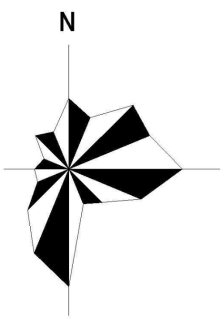 序号排放口编号排放口名称污染物种类治理工艺设计参数备注序号排放口编号排放口名称污染物种类治理工艺设计参数备注1DA001高炉热风炉排气筒颗粒物,二氧化硫,氮氧化物燃用净化煤气,低氮燃烧技术+湿法脱硫+湿式电除尘750000 m3/h一般排放口2DA002矿渣微粉二次转运排气筒颗粒物袋式除尘器10000 m3/h一般排放口3DA003矿渣微粉1#成品仓排气筒颗粒物袋式除尘器12000 m3/h一般排放口4DA004矿渣微粉2#成品仓排气筒颗粒物袋式除尘器12000 m3/h一般排放口5DA005原料场装卸料排气筒颗粒物袋式除尘器160000  m3/h一般排放口6DA006烧结机头排气筒二氧化硫,氮氧化物,氟化物,颗粒物,二噁英类四电场静电除尘器,活性炭脱硫脱硝1200000  m3/h主要排放口7DA007烧结机配料排气筒颗粒物袋式除尘器+湿式电除尘500000  m3/h +80000  m3/h一般排放口8DA008烧结机尾气排气筒颗粒物袋式除尘器700000  m3/h主要排放口9DA0091780高炉出铁场排气筒颗粒物袋式除尘器1000000  m3/h主要排放口10DA0111780高炉矿槽排气筒颗粒物袋式除尘器310000 m3/h主要排放口11DA012高炉转运排气筒颗粒物袋式除尘器800000 m3/h一般排放口12DA013高炉煤粉制备1#排气筒颗粒物袋式除尘器186000 m3/h一般排放口13DA014高炉热风炉备用排气筒颗粒物,二氧化硫,氮氧化物燃用净化煤气,低氮燃烧技术+干法脱硫250000m3/h一般排放口14DA015450高炉出铁场排气筒颗粒物袋式除尘器490000 m3/h主要排放口15DA016450高炉矿槽排气筒颗粒物袋式除尘器280000 m3/h主要排放口16DA017炼钢上料废气排气筒颗粒物袋式除尘器800000 m3/h一般排放口17DA019精炼炉排气筒颗粒物袋式除尘器1000000m³/h一般排放口18DA02150MW发电锅炉排气筒氮氧化物,烟尘,林格曼黑度,二氧化硫低氮燃烧技术+石灰石膏法脱硫+湿电除尘380000 m3/h主要排放口19DA022转炉一次2#烟气排气筒颗粒物四电场静电干法除尘180000 m3/h一般排放口20DA023转炉二次烟气排气筒颗粒物袋式除尘器1000000 m3/h主要排放口21DA024钢渣处理排气筒颗粒物湿式电除尘器450000 m3/h一般排放口22DA027转炉一次1#烟气排气筒颗粒物四电场静电干法除尘180000  m3/h一般排放口23DA028转炉三次烟气排气筒颗粒物袋式除尘器600000m³/h一般排放口24DA030竖窑焙烧排气筒二氧化硫,氮氧化物,颗粒物活性炭脱硫脱硝+袋式除尘器160000 m3/h ，烟气脱硫停留时间8.67s一般排放口25DA031竖窑上料、成品系统排气筒颗粒物袋式除尘器408000 m3/h一般排放口26DA032竖窑喷煤系统排气筒颗粒物袋式除尘器110000 m3/h一般排放口27DA033转炉一次烟气3#排气筒颗粒物四电场静电干法除尘180000m3/h一般排放口28DA03540MW发电锅炉排气筒氮氧化物,烟尘,林格曼黑度,二氧化硫低氮燃烧技术+石灰石膏法脱硫+湿电除尘300000 m3/h主要排放口29DA036焦炭皮带中转废气排气筒颗粒物袋式除尘器50000 m3/h h一般排放口30DA0371780高炉铸铁排气筒颗粒物袋式除尘器400000 m3/h一般排放口31DA038450高炉2#出铁场排气筒颗粒物滤筒除尘器200000 m3/h主要排放口32DA039VD精炼、连铸、车间散点废气排气筒颗粒物袋式除尘器1200000 m3/h一般排放口33DA040矿渣微粉烘干磨排气筒颗粒物、二氧化硫、氮氧化物燃用净化煤气+袋式除尘器420000 m3/h一般排放口34DA041高炉煤粉制2#用排气筒颗粒物袋式除尘器186000 m3/h一般排放口35DA042原料供料排气筒颗粒物袋式除尘器600000 m3/h一般排放口36DA043铁水预处理排气筒颗粒物袋式除尘器380000 m3/h一般排放口序号监测类别监测点位监测项目监测方法及依据监测设备名称、型号设备厂家是否联网是否验收运营商1废气烧结机头排气筒颗粒物《固定污染源烟气（SO2、NOX、颗粒物）排放连续监测系统技术要求及检测方法》（HJ76-2017）SBF1100上海北分科技股份有限公司是是河南隆虑环保科技有限公司1废气烧结机头排气筒二氧化硫《固定污染源烟气（SO2、NOX、颗粒物）排放连续监测系统技术要求及检测方法》（HJ76-2017）SBF1100上海北分科技股份有限公司是是河南隆虑环保科技有限公司1废气烧结机头排气筒氮氧化物《固定污染源烟气（SO2、NOX、颗粒物）排放连续监测系统技术要求及检测方法》（HJ76-2017）SBF1100上海北分科技股份有限公司是是河南隆虑环保科技有限公司2废气烧结机配料排气筒颗粒物《固定污染源烟气（SO2、NOX、颗粒物）排放连续监测系统技术要求及检测方法》（HJ76-2017）TL-PMM180深圳市翠云谷科技有限公司是是河南隆虑环保科技有限公司3废气烧结机尾气排气筒颗粒物《固定污染源烟气（SO2、NOX、颗粒物）排放连续监测系统技术要求及检测方法》（HJ76-2017）TL-PMM180深圳市翠云谷科技有限公司是是河南隆虑环保科技有限公司4废气2#高炉出铁场排气筒颗粒物《固定污染源烟气（SO2、NOX、颗粒物）排放连续监测系统技术要求及检测方法》（HJ76-2017）TL-PMM180深圳市翠云谷科技有限公司是是河南隆虑环保科技有限公司5废气1#高炉出铁场2#排气筒颗粒物《固定污染源烟气（SO2、NOX、颗粒物）排放连续监测系统技术要求及检测方法》（HJ76-2017）TL-PMM180深圳市翠云谷科技有限公司是是河南隆虑环保科技有限公司6废气2#高炉矿槽排气筒颗粒物《固定污染源烟气（SO2、NOX、颗粒物）排放连续监测系统技术要求及检测方法》（HJ76-2017）TL-PMM180深圳市翠云谷科技有限公司是是河南隆虑环保科技有限公司7废气1#高炉出铁场1#排气筒颗粒物《固定污染源烟气（SO2、NOX、颗粒物）排放连续监测系统技术要求及检测方法》（HJ76-2017）TL-PMM180深圳市翠云谷科技有限公司是是河南隆虑环保科技有限公司8废气1#高炉矿槽排气筒颗粒物《固定污染源烟气（SO2、NOX、颗粒物）排放连续监测系统技术要求及检测方法》（HJ76-2017）TL-PMM180深圳市翠云谷科技有限公司是是河南隆虑环保科技有限公司9废气精炼炉排气筒颗粒物《固定污染源烟气（SO2、NOX、颗粒物）排放连续监测系统技术要求及检测方法》（HJ76-2017）安荣信LSS2004安荣信科技（北京）有限公司是是河南隆虑环保科技有限公司10废气转炉二次烟气排气筒颗粒物《固定污染源烟气（SO2、NOX、颗粒物）排放连续监测系统技术要求及检测方法》（HJ76-2017）TL-PMM180深圳市翠云谷科技有限公司是是河南隆虑环保科技有限公司11废气转炉三次烟气排气筒颗粒物《固定污染源烟气（SO2、NOX、颗粒物）排放连续监测系统技术要求及检测方法》（HJ76-2017）TL-PMM180深圳市翠云谷科技有限公司是是河南隆虑环保科技有限公司12废气竖窑上料、成品系统排气筒颗粒物《固定污染源烟气（SO2、NOX、颗粒物）排放连续监测系统技术要求及检测方法》（HJ76-2017）TL-PMM180深圳市翠云谷科技有限公司是是河南隆虑环保科技有限公司13废气40MW发电锅炉排气筒烟尘《固定污染源烟气（SO2、NOX、颗粒物）排放连续监测系统技术要求及检测方法》（HJ76-2017）SBF1100上海北分科技股份有限公司是是河南隆虑环保科技有限公司13废气40MW发电锅炉排气筒二氧化硫《固定污染源烟气（SO2、NOX、颗粒物）排放连续监测系统技术要求及检测方法》（HJ76-2017）SBF1100上海北分科技股份有限公司是是河南隆虑环保科技有限公司13废气40MW发电锅炉排气筒氮氧化物《固定污染源烟气（SO2、NOX、颗粒物）排放连续监测系统技术要求及检测方法》（HJ76-2017）SBF1100上海北分科技股份有限公司是是河南隆虑环保科技有限公司14废气原料场装卸料排气筒颗粒物《固定污染源烟气（SO2、NOX、颗粒物）排放连续监测系统技术要求及检测方法》（HJ76-2017）TL-PMM180深圳市翠云谷科技有限公司是是河南隆虑环保科技有限公司15废气高炉转运排气筒颗粒物《固定污染源烟气（SO2、NOX、颗粒物）排放连续监测系统技术要求及检测方法》（HJ76-2017）TL-PMM180深圳市翠云谷科技有限公司是是河南隆虑环保科技有限公司16废气竖窑焙烧排气筒颗粒物《固定污染源烟气（SO2、NOX、颗粒物）排放连续监测系统技术要求及检测方法》（HJ76-2017）SBF1100上海北分科技股份有限公司是是河南隆虑环保科技有限公司17废气高炉热风炉排气筒颗粒物《固定污染源烟气（SO2、NOX、颗粒物）排放连续监测系统技术要求及检测方法》（HJ76-2017）SBF1100上海北分科技股份有限公司是是河南隆虑环保科技有限公司17废气高炉热风炉排气筒二氧化硫《固定污染源烟气（SO2、NOX、颗粒物）排放连续监测系统技术要求及检测方法》（HJ76-2017）SBF1100上海北分科技股份有限公司是是河南隆虑环保科技有限公司17废气高炉热风炉排气筒氮氧化物《固定污染源烟气（SO2、NOX、颗粒物）排放连续监测系统技术要求及检测方法》（HJ76-2017）SBF1100上海北分科技股份有限公司是是河南隆虑环保科技有限公司18废气50MW发电锅炉排气筒烟尘《固定污染源烟气（SO2、NOX、颗粒物）排放连续监测系统技术要求及检测方法》（HJ76-2017）SBF1100上海北分科技股份有限公司是是河南隆虑环保科技有限公司18废气50MW发电锅炉排气筒二氧化硫《固定污染源烟气（SO2、NOX、颗粒物）排放连续监测系统技术要求及检测方法》（HJ76-2017）SBF1100上海北分科技股份有限公司是是河南隆虑环保科技有限公司18废气50MW发电锅炉排气筒氮氧化物《固定污染源烟气（SO2、NOX、颗粒物）排放连续监测系统技术要求及检测方法》（HJ76-2017）SBF1100上海北分科技股份有限公司是是河南隆虑环保科技有限公司19废气高炉热风炉备用排气筒颗粒物《固定污染源烟气（SO2、NOX、颗粒物）排放连续监测系统技术要求及检测方法》（HJ76-2017）SBF1100上海北分科技股份有限公司是是河南隆虑环保科技有限公司19废气高炉热风炉备用排气筒二氧化硫《固定污染源烟气（SO2、NOX、颗粒物）排放连续监测系统技术要求及检测方法》（HJ76-2017）SBF1100上海北分科技股份有限公司是是河南隆虑环保科技有限公司19废气高炉热风炉备用排气筒氮氧化物《固定污染源烟气（SO2、NOX、颗粒物）排放连续监测系统技术要求及检测方法》（HJ76-2017）SBF1100上海北分科技股份有限公司是是河南隆虑环保科技有限公司序号排放源污染物排气口名称1450高炉热风炉、1780高炉热风炉氮氧化物、颗粒物、二氧化硫、高炉热风炉排气筒2矿渣微粉二次转运颗粒物矿渣微粉二次转运排气筒3矿渣微粉1#成品仓颗粒物矿渣微粉1#成品仓排气筒4矿渣微粉2#成品仓颗粒物矿渣微粉2#成品仓排气筒5原料场装卸料口颗粒物原料场装卸料排气筒6烧结机头二噁英类、氮氧化物、颗粒物、二氧化硫、氟化物烧结机头排气筒7烧结机配料机颗粒物烧结机配料排气筒8烧结机尾颗粒物烧结机尾气排气筒91780高炉出铁场颗粒物1780高炉出铁场排气筒101780高炉矿槽颗粒物1780高炉矿槽排气筒11高炉转运颗粒物高炉转运排气筒12高炉煤粉制备颗粒物高炉煤粉制备排气筒13矿渣微粉烘干磨氮氧化物、颗粒物、二氧化硫矿渣微粉烘干磨排气筒14450高炉1#出铁场颗粒物450高炉1#出铁场排气筒15450高炉矿槽颗粒物450高炉矿槽排气筒16炼钢上料颗粒物炼钢上料废气排气筒17精炼炉颗粒物精炼炉排气筒1850MW发电锅炉氮氧化物、烟尘、林格曼黑度、二氧化硫50MW发电锅炉排气筒19转炉一次烟气颗粒物转炉一次烟气2#排气筒20转炉二次烟气颗粒物转炉二次烟气排气筒21钢渣破碎机、钢渣磁选机、钢渣棒磨机颗粒物钢渣处理排气筒22高炉煤粉制备颗粒物备用排气筒23转炉一次烟气颗粒物转炉一次烟气1#排气筒24转炉三次烟气颗粒物转炉三次烟气排气筒25竖窑焙烧窑氮氧化物、颗粒物、二氧化硫竖窑焙烧排气筒26竖窑上料、成品系统颗粒物排气筒27竖窑喷煤系统颗粒物竖窑喷煤系统排气筒28转炉一次烟气颗粒物转炉一次烟气3#排气筒2940MW发电锅炉烟尘、林格曼黑度、二氧化硫、氮氧化物40MW发电锅炉排气筒30焦炭皮带转运颗粒物焦炭皮带中转废气排气筒311780高炉铸铁机颗粒物1780高炉铸铁排气筒32450高炉2#出铁场颗粒物450高炉2#出铁场排气筒33VD精炼炉、连铸机、车间散点颗粒物VD精炼、连铸、车间散点废气排气筒34450高炉热风炉、1780高炉热风炉氮氧化物、颗粒物、二氧化硫、高炉热风炉备用排气筒35原料供料废气颗粒物原料供料排气筒36铁水预处理废气颗粒物铁水预处理排气筒序号污染源类型污染名称排放口名称监测点位污染物名称样品个数监测频次其他信息1固定源
废气高炉热风炉热风炉排气筒/氮氧化物、二氧化硫、颗粒物非连续采样 至少3个每天不少于4次，间隔不超过6小时在线监测设备故障时，采用手工监测2固定源
废气矿渣微粉二次转运矿渣微粉二次转运排气筒/颗粒物非连续采样 至少3个1次/两年/3固定源
废气矿渣微粉1#成品仓矿渣微粉1#成品仓排气筒/颗粒物非连续采样 至少3个1次/季/4固定源
废气矿渣微粉2#成品仓矿渣微粉2#成品仓排气筒/颗粒物非连续采样 至少3个1次/季/5固定源
废气原料场装卸料口原料场装卸料排气筒/颗粒物非连续采样 至少3个每天不少于4次，间隔不超过6小时在线监测设备故障时，采用手工监测6固定源
废气烧结机头烧结机头排气筒/氮氧化物、氟化物、二氧化硫、二噁英类
颗粒物非连续采样 至少3个每天不少于4次，间隔不超过6小时在线监测设备故障时，采用手工监测7固定源
废气烧结机配料机烧结机配料排气筒/颗粒物非连续采样 至少3个每天不少于4次，间隔不超过6小时在线监测设备故障时，采用手工监测8固定源
废气烧结机尾烧结机尾气排气筒/颗粒物非连续采样 至少3个每天不少于4次，间隔不超过6小时在线监测设备故障时，采用手工监测9固定源
废气1780高炉出铁场1780高炉出铁场排气筒/颗粒物非连续采样 至少3个每天不少于4次，间隔不超过6小时在线监测设备故障时，采用手工监测10固定源
废气1780高炉矿槽1780高炉矿槽排气筒/颗粒物非连续采样 至少3个每天不少于4次，间隔不超过6小时在线监测设备故障时，采用手工监测11固定源
废气高炉转运高炉转运排气筒/颗粒物非连续采样 至少3个每天不少于4次，间隔不超过6小时在线监测设备故障时，采用手工监测12固定源
废气高炉煤粉制备高炉煤粉制备排1#气筒/颗粒物非连续采样 至少3个1次/年/13固定源
废气矿渣微粉烘干磨矿渣微粉烘干磨排气筒/氮氧化物
二氧化硫
颗粒物非连续采样 至少3个1次/季/14固定源
废气450高炉1#出铁场450高炉1#出铁场排气筒/颗粒物非连续采样 至少3个设备故障期，6小时一次在线监测设备故障时，采用手工监测15固定源
废气450高炉矿槽450高炉矿槽排气筒/颗粒物非连续采样 至少3个每天不少于4次，间隔不超过6小时在线监测设备故障时，采用手工监测16固定源
废气炼钢上料炼钢上料废气排气筒/颗粒物非连续采样 至少3个1次/两年/17固定源
废气精炼炉精炼炉排气筒/颗粒物非连续采样 至少3个每天不少于4次，间隔不超过6小时在线监测设备故障时，采用手工监测18固定源
废气50MW发电锅炉50MW发电锅炉排气筒/林格曼黑度、
氮氧化物、
二氧化硫、
烟尘非连续采样 至少3个1次/季/19固定源
废气转炉一次烟气转炉一次烟气2#排气筒/颗粒物非连续采样 至少3个1次/两年/20固定源
废气转炉二次烟气转炉二次烟气排气筒/颗粒物非连续采样 至少3个每天不少于4次，间隔不超过6小时在线监测设备故障时，采用手工监测21固定源
废气钢渣破碎机、钢渣磁选机、钢渣棒磨机钢渣处理排气筒/颗粒物非连续采样 至少3个1次/年/22固定源
废气高炉煤粉制备高炉煤粉制备2#排气筒/颗粒物非连续采样 至少3个1次/年/23固定源
废气转炉一次烟气转炉一次烟气1#排气筒/颗粒物非连续采样 至少3个1次/两年/24固定源
废气转炉三次烟气转炉三次烟气排气筒/颗粒物非连续采样 至少3个每天不少于4次，间隔不超过6小时在线监测设备故障时，采用手工监测25固定源
废气竖窑焙烧窑竖窑焙烧排气筒/氮氧化物
二氧化硫
颗粒物非连续采样 至少3个每天不少于4次，间隔不超过6小时在线监测设备故障时，采用手工监测26固定源
废气竖窑上料、成品系统竖窑上料、成品系统排气筒/颗粒物非连续采样 至少3个每天不少于4次，间隔不超过6小时在线监测设备故障时，采用手工监测27固定源
废气竖窑喷煤系统竖窑喷煤系统排气筒/颗粒物非连续采样 至少3个1次/年/28固定源
废气转炉一次烟气转炉一次烟气3#排气筒/颗粒物非连续采样 至少3个1次/两年/29固定源
废气40MW发电锅炉40MW发电锅炉排气筒/林格曼黑度
氮氧化物
二氧化硫
烟尘非连续采样 至少3个1次/季/30固定源
废气焦炭皮带转运焦炭皮带中转废气排气筒/颗粒物非连续采样 至少3个1次/两年/31固定源
废气1780高炉铸铁机1780高炉铸铁排气筒/颗粒物非连续采样 至少3个1次/年/32固定源
废气450高炉2#出铁场450高炉2#出铁场排气筒/颗粒物非连续采样 至少3个每天不少于4次，间隔不超过6小时在线监测设备故障时，采用手工监测33固定源
废气VD精炼炉、连铸机、车间散点VD精炼、连铸、车间散点废气排气筒/颗粒物非连续采样 至少3个1次/年/34固定源
废气高炉热风炉热风炉备用排气筒/氮氧化物、二氧化硫、颗粒物非连续采样 至少3个每天不少于4次，间隔不超过6小时在线监测设备故障时，采用手工监测36原料供料废气原料供料排气筒/颗粒物非连续采样 至少3个1次/两年/36铁水预处理废气铁水预处理排气筒/颗粒物非连续采样 至少3个1次/年/37/厂界/厂界颗粒物非连续采样 至少3个1次/季/38/炼钢车间无组织废气/车间周边颗粒物非连续采样 至少3个1次/年/39/炼铁车间无组织废气/车间周边颗粒物非连续采样 至少3个1次/季/40/烧结车间无组织废气/车间周边颗粒物非连续采样 至少3个1次/年/41/石灰窑/白云石窑无组织废气/车间周边颗粒物非连续采样 至少3个1次/季/42/原料系统无组织废气/车间周边颗粒物非连续采样 至少3个1次/年/序号自动监测类别排放口名称监测项目监测频次备注1废气烧结机头排气筒颗粒物全天连续监测按照《污染源自动监控设施运行管理办法》的要求，自动监测设施不能正常运行期间，应按要求将手工监测数据向环境保护主管部门报送，每天不少于4次，间隔不得超过6h。1废气烧结机头排气筒二氧化硫全天连续监测按照《污染源自动监控设施运行管理办法》的要求，自动监测设施不能正常运行期间，应按要求将手工监测数据向环境保护主管部门报送，每天不少于4次，间隔不得超过6h。1废气烧结机头排气筒氮氧化物全天连续监测按照《污染源自动监控设施运行管理办法》的要求，自动监测设施不能正常运行期间，应按要求将手工监测数据向环境保护主管部门报送，每天不少于4次，间隔不得超过6h。2废气烧结机配料排气筒颗粒物全天连续监测按照《污染源自动监控设施运行管理办法》的要求，自动监测设施不能正常运行期间，应按要求将手工监测数据向环境保护主管部门报送，每天不少于4次，间隔不得超过6h。3废气烧结机尾气排气筒颗粒物全天连续监测按照《污染源自动监控设施运行管理办法》的要求，自动监测设施不能正常运行期间，应按要求将手工监测数据向环境保护主管部门报送，每天不少于4次，间隔不得超过6h。4废气450高炉出铁场1#排气筒颗粒物全天连续监测按照《污染源自动监控设施运行管理办法》的要求，自动监测设施不能正常运行期间，应按要求将手工监测数据向环境保护主管部门报送，每天不少于4次，间隔不得超过6h。5废气450高炉出铁场2#排气筒颗粒物全天连续监测按照《污染源自动监控设施运行管理办法》的要求，自动监测设施不能正常运行期间，应按要求将手工监测数据向环境保护主管部门报送，每天不少于4次，间隔不得超过6h。6废气450高炉矿槽排气筒颗粒物全天连续监测按照《污染源自动监控设施运行管理办法》的要求，自动监测设施不能正常运行期间，应按要求将手工监测数据向环境保护主管部门报送，每天不少于4次，间隔不得超过6h。7废气1780高炉出铁场排气筒颗粒物全天连续监测按照《污染源自动监控设施运行管理办法》的要求，自动监测设施不能正常运行期间，应按要求将手工监测数据向环境保护主管部门报送，每天不少于4次，间隔不得超过6h。8废气1780高炉矿槽排气筒颗粒物全天连续监测按照《污染源自动监控设施运行管理办法》的要求，自动监测设施不能正常运行期间，应按要求将手工监测数据向环境保护主管部门报送，每天不少于4次，间隔不得超过6h。9废气精炼炉排气筒颗粒物全天连续监测按照《污染源自动监控设施运行管理办法》的要求，自动监测设施不能正常运行期间，应按要求将手工监测数据向环境保护主管部门报送，每天不少于4次，间隔不得超过6h。10废气转炉二次烟气排气筒颗粒物全天连续监测按照《污染源自动监控设施运行管理办法》的要求，自动监测设施不能正常运行期间，应按要求将手工监测数据向环境保护主管部门报送，每天不少于4次，间隔不得超过6h。11废气转炉三次烟气排气筒颗粒物全天连续监测按照《污染源自动监控设施运行管理办法》的要求，自动监测设施不能正常运行期间，应按要求将手工监测数据向环境保护主管部门报送，每天不少于4次，间隔不得超过6h。12废气竖窑上料、成品系统排气筒颗粒物全天连续监测按照《污染源自动监控设施运行管理办法》的要求，自动监测设施不能正常运行期间，应按要求将手工监测数据向环境保护主管部门报送，每天不少于4次，间隔不得超过6h。13废气40MW发电锅炉排气筒烟尘全天连续监测按照《污染源自动监控设施运行管理办法》的要求，自动监测设施不能正常运行期间，应按要求将手工监测数据向环境保护主管部门报送，每天不少于4次，间隔不得超过6h。13废气40MW发电锅炉排气筒二氧化硫全天连续监测按照《污染源自动监控设施运行管理办法》的要求，自动监测设施不能正常运行期间，应按要求将手工监测数据向环境保护主管部门报送，每天不少于4次，间隔不得超过6h。13废气40MW发电锅炉排气筒氮氧化物全天连续监测按照《污染源自动监控设施运行管理办法》的要求，自动监测设施不能正常运行期间，应按要求将手工监测数据向环境保护主管部门报送，每天不少于4次，间隔不得超过6h。14废气原料场装卸料排气筒颗粒物全天连续监测按照《污染源自动监控设施运行管理办法》的要求，自动监测设施不能正常运行期间，应按要求将手工监测数据向环境保护主管部门报送，每天不少于4次，间隔不得超过6h。15废气高炉转运排气筒颗粒物全天连续监测按照《污染源自动监控设施运行管理办法》的要求，自动监测设施不能正常运行期间，应按要求将手工监测数据向环境保护主管部门报送，每天不少于4次，间隔不得超过6h。16废气竖窑焙烧排气筒颗粒物全天连续监测按照《污染源自动监控设施运行管理办法》的要求，自动监测设施不能正常运行期间，应按要求将手工监测数据向环境保护主管部门报送，每天不少于4次，间隔不得超过6h。17废气高炉热风炉排气筒颗粒物、氮氧化物、二氧化硫全天连续监测按照《污染源自动监控设施运行管理办法》的要求，自动监测设施不能正常运行期间，应按要求将手工监测数据向环境保护主管部门报送，每天不少于4次，间隔不得超过6h。18废气50MW发电锅炉排气筒烟尘全天连续监测按照《污染源自动监控设施运行管理办法》的要求，自动监测设施不能正常运行期间，应按要求将手工监测数据向环境保护主管部门报送，每天不少于4次，间隔不得超过6h。18废气50MW发电锅炉排气筒二氧化硫全天连续监测按照《污染源自动监控设施运行管理办法》的要求，自动监测设施不能正常运行期间，应按要求将手工监测数据向环境保护主管部门报送，每天不少于4次，间隔不得超过6h。18废气50MW发电锅炉排气筒氮氧化物全天连续监测按照《污染源自动监控设施运行管理办法》的要求，自动监测设施不能正常运行期间，应按要求将手工监测数据向环境保护主管部门报送，每天不少于4次，间隔不得超过6h。19废气高炉热风炉备用排气筒颗粒物、氮氧化物、二氧化硫全天连续监测按照《污染源自动监控设施运行管理办法》的要求，自动监测设施不能正常运行期间，应按要求将手工监测数据向环境保护主管部门报送，每天不少于4次，间隔不得超过6h。序号监测项目监测方法及依据监测仪器备注1颗粒物、烟尘固定污染源排气中颗粒物测定与气态污染物采样方法低浓度烟尘（气）测试仪；AUW120D十万分之一电子分析天平GB/T16157-19961颗粒物、烟尘固定污染源废气低浓度颗粒物的测定重量法低浓度烟尘（气）测试仪；AUW120D十万分之一电子分析天平HJ836-20172颗粒物环境空气总悬浮颗粒物的测定重量法大气/TSP综合采样器ME204型万分之一天平GB/T15432-19953二氧化硫固定污染源排气中二氧化硫的测定定电位电解法低浓度烟尘（气）测试仪HJ57-20174氮氧化物固定污染源排气中氮氧化物的测定 盐酸萘乙二胺分光光度法低浓度烟尘（气）测试仪HJ/T 43-19994氮氧化物固定污染源废气 氮氧化物的测定 定电位电解法低浓度烟尘（气）测试仪HJ 693-20145林格曼黑度固定污染源排放烟气黑度的测定 林格曼烟气黑度图法HC10林格曼烟气监测望远镜HJ/T 398-20075林格曼黑度污染源废气 烟气黑度 测烟望远镜法HC10林格曼烟气监测望远镜《空气和废气监测分析方法》（第四版增补版）国家环境保护总局(2003年)第五篇 第三章 三（二）6氟化物大气固定污染源 氟化物的测定 离子选择电极法PXSJ-216F型离子分析仪HJ/T 67-20017二噁英类环境空气和废气 二噁英类的测定 同位素稀释高分辨气相色谱-高分辨质谱高分辨气相色谱法高分辨气相色谱仪HJ/T 77.2-2008序号污染源类型监测点位监测项目监测频次备注1雨水雨水排放口1SS、化学需氧量、氨氮（NH3-N)、石油类1次/日有流量的前提下，雨后十五分钟内监测2雨水雨水排放口2SS、化学需氧量、氨氮（NH3-N)、石油类1次/日有流量的前提下，雨后十五分钟内监测3雨水雨水排放口3SS、化学需氧量、氨氮（NH3-N)、石油类1次/日有流量的前提下，雨后十五分钟内监测4雨水雨水排放口4SS、化学需氧量、氨氮（NH3-N)、石油类1次/日有流量的前提下，雨后十五分钟内监测5雨水雨水排放口5SS、化学需氧量、氨氮（NH3-N)、石油类1次/日有流量的前提下，雨后十五分钟内监测6雨水雨水排放口6SS、化学需氧量、氨氮（NH3-N)、石油类1次/日有流量的前提下，雨后十五分钟内监测序号监测项目监测方法及依据使用仪器1SS水质悬浮物的测定重量法GB11901-1989ME-204电子天平2化学需氧量水质化学需氧量的测定重铬酸盐法HJ828-2017HCA-102 标准COD消解器、酸式滴定管3氨氮水质氨氮的测定纳氏试剂分光光度法HJ535-2009T6-新悦可见分光光度计4石油类水质石油类和动植物油类的测定红外分光光度法HJ637-2018OIL460型红外分光测油仪点位布设监测项目监测频次监测方法及依据方法检出限仪器设备名称东、南、西、北厂界各布设一个，共四个昼、夜等效声级每季度一次（昼、夜各一次）《工业企业厂界环境噪声排放标准》GB12348-2008/AWA5688型多功能声级计AWA6221B声校准器Kestrel 5500风速风向仪污染源序号排放口编号排放口名称污染物种类执行标准限值执行标准承诺排放限值其他信息有组织1DA001高炉热风炉排气筒氮氧化物150mg/Nm3河南省地方标准-钢铁工业大气污染物排放标准DB41/ 1954—2020150mg/Nm3同时满足安环攻坚办【2019】205号文规定。有组织1DA001高炉热风炉排气筒颗粒物10mg/Nm3河南省地方标准-钢铁工业大气污染物排放标准DB41/ 1954—202010mg/Nm3同时满足安环攻坚办【2019】205号文规定。有组织1DA001高炉热风炉排气筒二氧化硫50mg/Nm3河南省地方标准-钢铁工业大气污染物排放标准DB41/ 1954—202050mg/Nm3同时满足安环攻坚办【2019】205号文规定。有组织2DA002矿渣微粉二次转运排气筒颗粒物10mg/Nm3河南省地方标准-水泥工业大气污染物排放标准DB41/ 1953—202010mg/Nm3同时满足安环攻坚办【2019】205号文规定。有组织3DA003矿渣微粉1#成品仓排气筒颗粒物10mg/Nm3河南省地方标准-水泥工业大气污染物排放标准DB41/ 1953—202010mg/Nm3同时满足安环攻坚办【2019】205号文规定。有组织4DA004矿渣微粉2#成品仓排气筒颗粒物10mg/Nm3河南省地方标准-水泥工业大气污染物排放标准DB41/ 1953—202010mg/Nm3同时满足安环攻坚办【2019】205号文规定。有组织5DA005原料场装卸料排气筒颗粒物10mg/Nm3河南省地方标准-钢铁工业大气污染物排放标准DB41/ 1954—202010mg/Nm3同时满足安环攻坚办【2019】205号文规定。有组织6DA006烧结机头排气筒二噁英类0.5ng-TEQ/m3河南省地方标准-钢铁工业大气污染物排放标准DB41/ 1954—20200.25ng-TEQ/m3执行安环攻坚办【2019】205号文规定。有组织6DA006烧结机头排气筒氮氧化物50mg/Nm3河南省地方标准-钢铁工业大气污染物排放标准DB41/ 1954—202050mg/Nm3同时满足安环攻坚办【2019】205号文规定。有组织6DA006烧结机头排气筒颗粒物10mg/Nm3河南省地方标准-钢铁工业大气污染物排放标准DB41/ 1954—202010mg/Nm3同时满足安环攻坚办【2019】205号文规定。有组织6DA006烧结机头排气筒二氧化硫35mg/Nm3河南省地方标准-钢铁工业大气污染物排放标准DB41/ 1954—202035mg/Nm3同时满足安环攻坚办【2019】205号文规定。有组织6DA006烧结机头排气筒氟化物4.0mg/Nm3河南省地方标准-钢铁工业大气污染物排放标准DB41/ 1954—2020/mg/Nm3/有组织7DA007烧结机配料排气筒颗粒物10mg/Nm3河南省地方标准-钢铁工业大气污染物排放标准DB41/ 1954—202010mg/Nm3同时满足安环攻坚办【2019】205号文规定。有组织8DA008烧结机尾气排气筒颗粒物10mg/Nm3河南省地方标准-钢铁工业大气污染物排放标准DB41/ 1954—202010mg/Nm3同时满足安环攻坚办【2019】205号文规定。有组织9DA0091780高炉出铁场排气筒颗粒物10mg/Nm3河南省地方标准-钢铁工业大气污染物排放标准DB41/ 1954—202010mg/Nm3同时满足安环攻坚办【2019】205号文规定。有组织10DA0111780高炉矿槽排气筒颗粒物10mg/Nm3河南省地方标准-钢铁工业大气污染物排放标准DB41/ 1954—202010mg/Nm3同时满足安环攻坚办【2019】205号文规定。有组织11DA012高炉转运排气筒颗粒物10mg/Nm3河南省地方标准-钢铁工业大气污染物排放标准DB41/ 1954—202010mg/Nm3同时满足安环攻坚办【2019】205号文规定。有组织12DA013高炉煤粉制备1#排气筒颗粒物10mg/Nm3河南省地方标准-钢铁工业大气污染物排放标准DB41/ 1954—202010mg/Nm3同时满足安环攻坚办【2019】205号文规定。有组织13DA014高炉热风炉排气筒氮氧化物150mg/Nm3河南省地方标准-钢铁工业大气污染物排放标准DB41/ 1954—2020150mg/Nm3同时满足安环攻坚办【2019】205号文规定。有组织13DA014高炉热风炉排气筒颗粒物10mg/Nm3河南省地方标准-钢铁工业大气污染物排放标准DB41/ 1954—202010mg/Nm3同时满足安环攻坚办【2019】205号文规定。有组织13DA014高炉热风炉排气筒二氧化硫50mg/Nm3河南省地方标准-钢铁工业大气污染物排放标准DB41/ 1954—202050mg/Nm3同时满足安环攻坚办【2019】205号文规定。有组织14DA015450高炉1#出铁场排气筒颗粒物10mg/Nm3河南省地方标准-钢铁工业大气污染物排放标准DB41/ 1954—202010mg/Nm3同时满足安环攻坚办【2019】205号文规定。有组织15DA016450高炉矿槽排气筒颗粒物10mg/Nm3河南省地方标准-钢铁工业大气污染物排放标准DB41/ 1954—202010mg/Nm3同时满足安环攻坚办【2019】205号文规定。有组织16DA017炼钢上料废气排气筒颗粒物10mg/Nm3河南省地方标准-钢铁工业大气污染物排放标准DB41/ 1954—202010mg/Nm3同时满足安环攻坚办【2019】205号文规定有组织17DA019精炼炉排气筒颗粒物10mg/Nm3河南省地方标准-钢铁工业大气污染物排放标准DB41/ 1954—202010mg/Nm3同时满足安环攻坚办【2019】205号文规定。有组织18DA02150MW发电锅炉排气筒氮氧化物50mg/Nm3河南省地方标准-锅炉大气污染物排放标准DB41/ 2089—202130mg/Nm3同时满足安环攻坚办【2019】196号文规定。有组织18DA02150MW发电锅炉排气筒烟尘5mg/Nm3河南省地方标准-锅炉大气污染物排放标准DB41/ 2089—20215mg/Nm3同时满足安环攻坚办【2019】196号文规定。有组织18DA02150MW发电锅炉排气筒林格曼黑度1级河南省地方标准-锅炉大气污染物排放标准DB41/ 2089—2021/级有组织18DA02150MW发电锅炉排气筒二氧化硫10mg/Nm3河南省地方标准-锅炉大气污染物排放标准DB41/ 2089—202110mg/Nm3同时满足安环攻坚办【2019】196号文规定。有组织19DA022转炉一次烟气2#排气筒颗粒物20mg/Nm3河南省地方标准-钢铁工业大气污染物排放标准DB41/ 1954—202010mg/Nm3执行安环攻坚办【2019】205号文规定。有组织20DA023转炉二次烟气排气筒颗粒物10mg/Nm3河南省地方标准-钢铁工业大气污染物排放标准DB41/ 1954—202010mg/Nm3同时满足安环攻坚办【2019】205号文规定。有组织21DA024钢渣处理排气筒颗粒物20mg/Nm3河南省地方标准-钢铁工业大气污染物排放标准DB41/ 1954—202010mg/Nm3同时满足安环攻坚办【2019】205号文规定。有组织22DA027转炉一次烟气1#排气筒颗粒物20mg/Nm3河南省地方标准-钢铁工业大气污染物排放标准DB41/ 1954—202010mg/Nm3执行安环攻坚办【2019】205号文规定。有组织23DA028转炉三次烟气排气筒颗粒物10mg/Nm3河南省地方标准-钢铁工业大气污染物排放标准DB41/ 1954—202010mg/Nm3同时满足安环攻坚办【2019】205号文规定。有组织24DA030竖窑焙烧排气筒氮氧化物100mg/Nm3河南省地方标准-工业炉窑大气污染物排放标准DB41/ 1066—2020100mg/Nm3同时满足安环攻坚办【2019】196号文规定。有组织24DA030竖窑焙烧排气筒颗粒物10mg/Nm3河南省地方标准-工业炉窑大气污染物排放标准DB41/ 1066—202010mg/Nm3同时满足安环攻坚办【2019】196号文规定。有组织24DA030竖窑焙烧排气筒二氧化硫50mg/Nm3河南省地方标准-工业炉窑大气污染物排放标准DB41/ 1066—202050mg/Nm3同时满足安环攻坚办【2019】196号文规定。有组织25DA031竖窑上料、成品系统排气筒颗粒物15mg/Nm3炼钢工业大气污染物排放标准GB 28664-201210mg/Nm3执行安环攻坚办【2019】205号文规定。有组织26DA032竖窑喷煤系统排气筒颗粒物15mg/Nm3炼钢工业大气污染物排放标准GB 28664-201210mg/Nm3执行安环攻坚办【2019】205号文规定。有组织27DA033转炉一次烟气3#排气筒颗粒物20mg/Nm3河南省地方标准-钢铁工业大气污染物排放标准DB41/ 1954—202010mg/Nm3同时满足安环攻坚办【2019】205号文规定有组织28DA03540MW发电锅炉排气筒烟尘5mg/Nm3河南省地方标准-锅炉大气污染物排放标准DB41/ 2089—20215mg/Nm3同时满足安环攻坚办【2019】196号文规定。有组织28DA03540MW发电锅炉排气筒林格曼黑度1级河南省地方标准-锅炉大气污染物排放标准DB41/ 2089—2021/级/有组织28DA03540MW发电锅炉排气筒二氧化硫10mg/Nm3河南省地方标准-锅炉大气污染物排放标准DB41/ 2089—202110mg/Nm3同时满足安环攻坚办【2019】196号文规定。有组织28DA03540MW发电锅炉排气筒氮氧化物50mg/Nm3河南省地方标准-锅炉大气污染物排放标准DB41/ 2089—202130mg/Nm3同时满足安环攻坚办【2019】196号文规定。有组织29DA036焦炭皮带中转废气排气筒颗粒物10mg/Nm3河南省地方标准-钢铁工业大气污染物排放标准DB41/ 1954—202010mg/Nm3同时满足安环攻坚办【2019】205号文规定有组织30DA0371780高炉铸铁排气筒颗粒物10mg/Nm3河南省地方标准-钢铁工业大气污染物排放标准DB41/ 1954—202010mg/Nm3同时满足安环攻坚办【2019】196号文规定。有组织31DA038450高炉2#出铁场排气筒颗粒物10mg/Nm3河南省地方标准-钢铁工业大气污染物排放标准DB41/ 1954—202010mg/Nm3同时满足安环攻坚办【2019】205号文规定有组织32DA039VD精炼、连铸、车间散点废气排气筒颗粒物10mg/Nm3河南省地方标准-钢铁工业大气污染物排放标准DB41/ 1954—202010mg/Nm3同时满足安环攻坚办【2019】196号文规定。有组织33DA040矿渣微粉烘干磨排气筒氮氧化物150mg/Nm3河南省地方标准-水泥工业大气污染物排放标准DB41/ 1953—2020150mg/Nm3同时满足安环攻坚办【2019】205号文规定。有组织33DA040矿渣微粉烘干磨排气筒颗粒物10mg/Nm3河南省地方标准-水泥工业大气污染物排放标准DB41/ 1953—202010mg/Nm3同时满足安环攻坚办【2019】205号文规定。有组织33DA040矿渣微粉烘干磨排气筒二氧化硫50mg/Nm3河南省地方标准-水泥工业大气污染物排放标准DB41/ 1953—202050mg/Nm3同时满足安环攻坚办【2019】205号文规定。有组织34DA026高炉煤粉制备2#排气筒颗粒物10mg/Nm3河南省地方标准-钢铁工业大气污染物排放标准DB41/ 1954—202010mg/Nm3同时满足安环攻坚办【2019】205号文规定。有组织35DA042原料供料排气筒颗粒物10mg/Nm3河南省地方标准-钢铁工业大气污染物排放标准DB41/ 1954—202010mg/Nm3同时满足安环攻坚办【2019】205号文规定。有组织36DA043铁水预处理排气筒颗粒物10mg/Nm3河南省地方标准-钢铁工业大气污染物排放标准DB41/ 1954—202010mg/Nm3同时满足安环攻坚办【2019】205号文规定。无组织废气1/厂界无组织废气颗粒物1.0mg/m3河南省地方标准-钢铁工业大气污染物排放标准DB41/1954—20200.5mg/m3同时满足安环攻坚办【2019】205号文相关规定无组织废气2/炼钢车间无组织废气颗粒物8.0mg/m3河南省地方标准-钢铁工业大气污染物排放标准DB41/1954—20202.0mg/m3同时满足安环攻坚办【2019】205号文相关规定无组织废气3/炼铁车间无组织废气颗粒物8.0mg/m3河南省地方标准-钢铁工业大气污染物排放标准DB41/1954—20202.0mg/m3同时满足安环攻坚办【2019】205号文相关规定无组织废气4/烧结车间无组织废气颗粒物8.0mg/m3河南省地方标准-钢铁工业大气污染物排放标准DB41/1954—20202.0mg/m3同时满足安环攻坚办【2019】205号文相关规定无组织废气5/石灰窑/白云石窑无组织废气颗粒物8.0mg/m3河南省地方标准-钢铁工业大气污染物排放标准DB41/1954—20202.0mg/m3同时满足安环攻坚办【2019】205号文相关规定无组织废气6/原料系统无组织废气颗粒物8.0mg/m3河南省地方标准-钢铁工业大气污染物排放标准DB41/1954—20202.0mg/m3同时满足安环攻坚办【2019】205号文相关规定污染源序号监测因子执行标准限值执行标准雨水排放口1SS//雨水排放口2COD//雨水排放口3氨氮//雨水排放口4石油类//污染源监测因子执行标准限值执行标准厂区设备厂界噪声昼间：65dB（A）夜间：55dB（A）《工业企业厂界环境噪声排放标准》3类